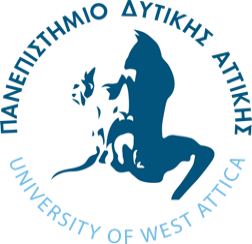 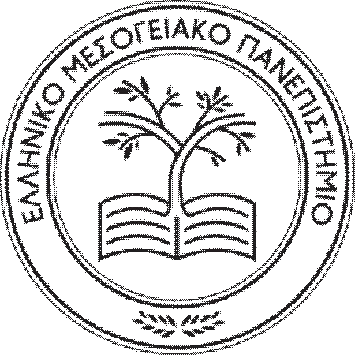 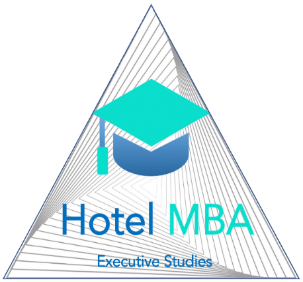 Προς : τους Φοιτητές των Μεταπτυχιακών Προγραμμάτων του Τμήματος Διοίκησης Τουρισμού του ΠΑ.Δ.Α. ΠΡΟΣΚΛΗΣΗ ΣΕ ΔΡΑΣΕΙΣ Καλούμε όλους τους φοιτητές των Μεταπτυχιακών Προγραμμάτων του Τμήματος Διοίκησης Τουρισμού του ΠΑ.Δ.Α. όπως συμμετάσχουν, εφόσον το επιθυμούν, στις ακόλουθες δράσεις που διοργανώνονται από το ΔΠΜΣ «Διοίκηση Ξενοδοχειακών Επιχειρήσεων– Executive MBA in Hotel Management»  το οποίο   υλοποιείται από τα Τμήματα Διοίκησης Τουρισμού του ΠΑ.Δ.Α. και Διοίκησης Επιχειρήσεων & Τουρισμού του ΕΛ.ΜΕ.ΠΑ. Οι κατωτέρω δράσεις υπάγονται στον κύκλο διαλέξεων που διοργανώνονται στα πλαίσια του μαθήματος ΄΄ ΔΙΟΙΚΗΣΗ ΕΠΙΣΙΤΙΣΤΙΚΟΥ ΤΟΜΕΑ-  	F&B MANAGEMENT’’ ((Διδάσκων: κ. Γιώργος Παπαδογούλας, Λέκτορας Εφαρμογών ΠΑΔΑ) ,Δράση 1:ΟινογνωσίαΤο Σάββατο 18/2/23 θα πραγματοποιηθεί επίσκεψη στο Οινοποιείο Οινότρια Γη στο Καπανδρίτι Αττικής. Η επίσκεψη θα έχει διάρκεια 2 ώρες και θα ξεκινήσει στις 12 το μεσημέρι. Η μεταφορά θα γίνει με ίδια μέσα και το κόστος εισόδου, για όσους επιθυμούν να συμμετάσχουν,  είναι 20 ευρώ. Στην τιμή περιλαμβάνεται ξενάγηση, γευσιγνωσία και πλατό τυριών και αλλαντικών.Δράση 2: ΠοτογνωσίαΤην Κυριακή 19/2/23, στα πλαίσια του εργαστηρίου F&B,  θα πραγματοποιηθεί δωρεάν σεμινάριο σχετικά με την ιστορία και παρασκευή των βασικών αποσταγμάτων. Cognac, whisky (Scotch, Bourbon, Irish, Canadian), Tequila, Vodka, Rum. Ώρα έναρξης 5 μμ και διάρκεια 4 ωρών. Οι ενδιαφερόμενοι φοιτητές παρακαλούνται να ενημερώσουν έγκαιρα την Γραμματεία του Προγράμματος στο email: info@hotelmba.gr                                                                                                  O Δ/ντής του ΔΠΜΣ                                                                                              Αριστείδης Παπαγρηγορίου